Parish:	Christ Church Brunswick	Deanery:	HulmePeriod covered by this plan: 2021Please feel free to expand the boxes if you need more space.Our Vision/ValuesStage 1 - ReviewStage 2 - PrioritiseOur mission action plan shows how we will play our part as a local church in the Diocesan vision of A worshipping, growing, and transforming Christian presenceat the heart of every community.This mission action plan was approved by the PCC on (Date) …………………..Signed : ……Gordon Flear………………………………. Post/office……PCC Secretary……………………….Date : …………………………………….Please send your plan, along with any supporting documentation to the MAP team – map@manchester.anglican.org. The MAP team will then review it and send it to your Archdeacon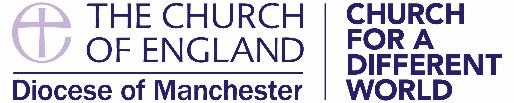 Our Mission Action PlanOur church is called first to worship God.- we seek to offer worship which;	honours God	enables a real encounter with Him	reflects our varied community	is accessible to newcomers.We must be the place where all can grow into wholeness in Christ- together we seek to grow in;	the understanding of our faith	caring for one another	developing our gifts	deepening our relationships with one another.We are called to make Christ relevant to all, and encourage all to follow Him- we seek to do this wherever God has placed us.We are called to follow the example of Jesus in serving others, mirroring His ability to meet the social, spiritual and physical needs.We seek to express God’s love by serving people locally and worldwide, helping all people to experience life in all its fullness.Where we are starting from - a realistic summary of our context and our present situation.Christ Church Brunswick is an urban Parish in central Manchester with high levels of deprivation. The current Sunday congregation is approximately 60 people per week ranging in age from 0 – 90 years old. The church is well used by the community during the week as a hub for people to meet to take part in activities lead by our Community Programme Manager and as a place for the community to access various support agencies. However, we have identified the following challenges:We have a transient Sunday congregation but stable numbers each week There is no ongoing midweek children’s youth work despite 1/3 of the congregation being children.We have a 40-year-old building that is being used intensively but it is not currently fit for the ways in which we would like to use it.Lots of people are using the building throughout the week for a variety of reasons however, we would like to increase the number and frequency of people accessing church and would like to increase the number of people encountering God in this space.2020 was a challenging year due to the COVID pandemic. A lot of Church activity (Sundays and midweek) moved to online zoom with its own challenges and implications for future activity Where we are going - a description of where we would like to be in five years’ timeA growing congregation who have mission as a priorityExploring new ways of reaching young people with partner organisations.To have an attractive and warm building that is fit for purpose where love of God and neighbour is expressed in worship, and hosting of a hub for community activities.Drawing more people together  through regular events and joining with others which are accessible to all groupsA growing awareness of the impact climate change and our actions on God’s creation How we will get there - a description of the priority actions if we are to ‘get there’.Priority 1Worship, Prayer and EvangelismA specific group to be created with the remit to identify and create opportunities to share the gospel. Teaching on mission to be delivered on Sundays.Priority 2Young PeopleContinue to look at opportunities to work with young people and families especially with Refurb developments.Priority 3RefurbMaking the building fit for purpose. Using the Refurb project to further missional opportunities though both Positive Steps and Church activities and eventsPriority 4More people in the mix more oftenGetting people together and creating links from our different activities and communities.Priority 5 Positive Steps ProjectTo continue to resource and develop  the midweek Positive Steps project following the major changes in 2020. Priority 6Climate Change AwarenessTo create a group that will help church to learn more and change behaviours that will impact Gods creation in a positive way Stage 3 – Current activity plan.    Stage 3 – Current activity plan.    Stage 3 – Current activity plan.    Stage 3 – Current activity plan.    Stage 3 – Current activity plan.    Stage 3 – Current activity plan.    What do we need to do and by when? Precise, time-based and measurable actions that help us achieve our priorities. It is assumed that this page will be updated regularly as the outworking of the plan develops and progresses.What do we need to do and by when? Precise, time-based and measurable actions that help us achieve our priorities. It is assumed that this page will be updated regularly as the outworking of the plan develops and progresses.What do we need to do and by when? Precise, time-based and measurable actions that help us achieve our priorities. It is assumed that this page will be updated regularly as the outworking of the plan develops and progresses.What do we need to do and by when? Precise, time-based and measurable actions that help us achieve our priorities. It is assumed that this page will be updated regularly as the outworking of the plan develops and progresses.What do we need to do and by when? Precise, time-based and measurable actions that help us achieve our priorities. It is assumed that this page will be updated regularly as the outworking of the plan develops and progresses.What do we need to do and by when? Precise, time-based and measurable actions that help us achieve our priorities. It is assumed that this page will be updated regularly as the outworking of the plan develops and progresses.Task / objectivePerson AssignedResources available/requiredBudget requiredTimeline (expected start and completion dates)Review method and timing1a Mission teaching series- Look at Stepping Stones for Growth  Preachers and LeadersTeaching materials£50 Before end of 2021 Late 2021/ early 20221b . Create an "inside out" group  to look at engagement with community during Lockdown Curate time, people, materials,£100ongoing  June PCC1c To consider how we do services post lockdown this year and beyondRector, Curate and Preachers and leadersPlanning – time, Zoom or other IT £200 Ongoing  Review at each P&L and report to PCC after each meeting 2a.. Increasing offer to local school i.e., “Experience …” and handover to another co-ordinator Rector and Curate“Experience” materials  £50Confirm plan for Easter when possible and plan for rest of year after this Review 6 monthly – Item 11092b Young People Fellowship Group- review and plan for 2021Curate, JF, NH & HG, NPMaterials, food, people, time£250Plan by Feb PCCReview 6 monthly by PCC – Item 803aRefurb project phase 1 to Completion PCC Secretary & Refurb TeamMoney, Architects & Contractors£530000Ongoing- completion by Autumn 2021PCC each month – Item 513b Fundraising- to respond to requirement for additional funds  PCC Treasurer & TeamContacts, bid writers & time to raise additional monies requiredTime Feb- March 2021PCC Ongoing- Item 514a Community Celebrations- plan for outdoor events in 2nd half of 2021 including Christmas Positive Steps Manager and Rector  Music, Food, Glasses, People, Building, Time£500to cover 2nd half of 2021 PCC Feb -105 Update in April 4b .Create a drama production for community Positive steps manager Time, scripts, resources, building £5001 production Christmas 2021 in 2020Item 74 on PCC tracker for Christmas but potential other 5a Review Positive steps activities and relaunch following Pandemic  Positive Steps Steering group Publicity, time, £500To be done in Q2 2021 Review June PCC6a Climate Change priorities for 3 months Climate Change GroupTime, publicity TBA By easter 2021Review in May 20216b Climate change priorities for 12 months  Climate Change groupTime, publicity, action listsTBABy Dec 2021Review Jan 2022Our partners – what other people do we need to involve/consult – e.g., Mission unit/deanery; local authority; other churches; other organisations?Council for Social Aid, , NHS, M13 Project, S4B, Chinese Church, Narcotics Anonymous,  Local Community, Local Councillors, Manchester University, Council officials Justlife, Cracking Good food, Christians against poverty Parish and Deanery - How our plan connects with and enhances the mission of the deanery as expressed in the current Deanery Plan?To link in with Missional Communities plan as it becomes apparent in 2nd half of 2021. We have joined Heartedge and would expect to work with other local Heartedge Churches more (i.e., Ascension Hulme and Sacred Trinity, Salford)  